АДМИНИСТРАЦИЯ СЕЛЬСКОГО ПОСЕЛЕНИЯ «УСТЬ-НАРИНЗОРСКОЕ»                                П О С Т А Н О В Л Е Н И Е 27 марта 2024 года                                                                            №13село Усть-НаринзорО признании утратившим силу Постановления от 16.04.2010 г № 16В соответствии со ст.33 Федерального закона от 02.03.2007 № 25-ФЗ « О муниципальной службе в Российской Федерации», согласно пп. «и» п.3 Методики проведения антикоррупционной экспертизы нормативных правовых актов и проектов нормативных правовых актов, утвержденной Постановлением Правительства РФ от 26.02.2010 № 96, в силу ч.4 ст.7 Федерального закона № 131-ФЗ от 06.10.2003 «Об общих принципах организации местного самоуправления в Российской Федерации» администрация сельского поселения «Усть-Наринзорское»постановляет:1. Постановление администрации сельского поселения «Усть-Наринзорское» от 16.04.2010 года №16  «Об утверждении Положения о кадровом резерве для замещения вакантной должности муниципальной службы в администрации сельского поселения «Усть-Наринзорское»» - признать утратившим силу.10. Настоящее постановление вступает в силу после официального опубликования (обнародования) в порядке, установленном Уставом сельского поселения «Усть-Наринзорское»11. Контроль за исполнением настоящего постановления оставляю за собой.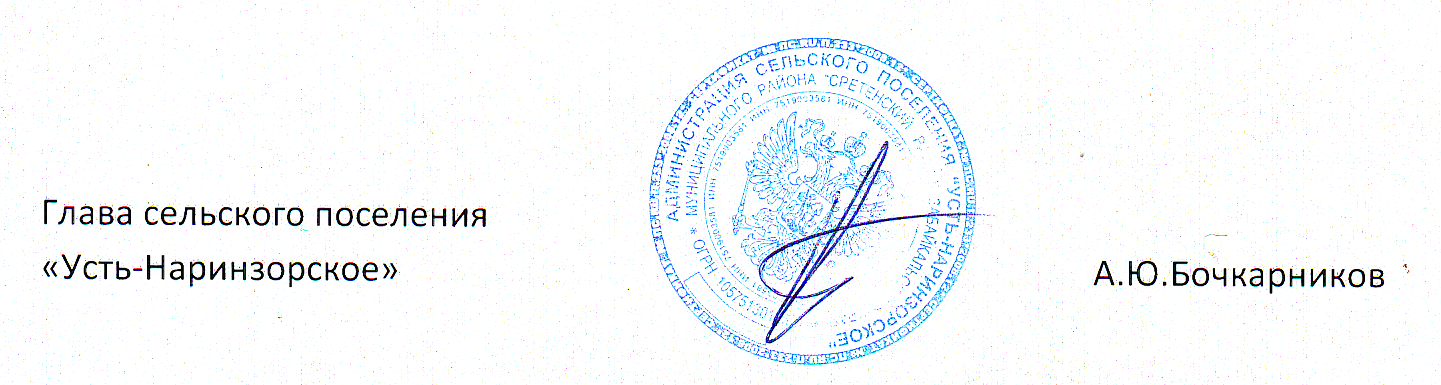 